Práce (co se nehodí, škrtněte): diplomová Posudek (co se nehodí, škrtněte): oponentaPráci hodnotil(a) (u externích hodnotitelů uveďte též adresu a funkci ve firmě): PhDr. Miloš Ševčík, Ph.D.Práci předložil(a): Bc. Eva Havránková Název práce: Friedensreich Hundertwasser: Estetický program, dílo, recepce 1.	CÍL PRÁCE (uveďte, do jaké míry byl naplněn):Cílem práce je komplexní zachycení inspirací, názorů, charakter díla a působení významného rakouskéhoarchitekta známého pod jménem Friedensreich Hundertwasser. Je nepochybné, že cíl práce byl splněn.2.	OBSAHOVÉ ZPRACOVÁNÍ (náročnost, tvůrčí přístup, proporcionalita teoretické a vlastní práce, vhodnost příloh apod.):Text diplomové práce je zcela jednoznačně výsledkem dlouhodobého soustředění na zvolené téma. V prácije využito velké množství textů primární literatury v originále a také značné množství titulů sekundární literatury.Práce je promyšleně členěna, její strukturace je přehledná a zároveň zajímavá. Autorka se správných místech vracík tématům, která už v textu zmínila, aby je ohledala z nových stránek. Zřetelný je tedy přehled autorky o detailechzpracovávaného tématu i potřebný nadhled, který umožňuje zobecňující formulace. Celkově je text přeloženédiplomové práce vyspělý. Obrazová příloha je velice vhodná, mohla by však být i obsáhlejší.3.	FORMÁLNÍ ÚPRAVA (jazykový projev, správnost citace a odkazů na literaturu, grafická úprava, přehlednost členění kapitol, kvalita tabulek, grafů a příloh apod.):Formální úprava diplomové práce je plně vyhovující po všech stránkách. Stylistická úroveň práce je přijatelná.4.	STRUČNÝ KOMENTÁŘ HODNOTITELE (celkový dojem z práce, silné a slabé stránky, originalita myšlenek apod.):Předložená diplomová práce kolegyně Havránkové práce je kvalitním výsledkem jejího magisterského studia. Plněodpovídá profilu studovaného oboru i požadavkům kladeným na diplomové práce. Jedná se o promýšlený, poctivězpracovaný text kulturně-historického zaměření, k němuž může být jen málo kritických připomínek. 5.	OTÁZKY A PŘIPOMÍNKY DOPORUČENÉ K BLIŽŠÍMU VYSVĚTLENÍ PŘI OBHAJOBĚ (jedna až tři):Jedinou tematickou oblastí, kterou v textu poněkud postrádám, je vliv Hundertwassera na architektonickou a designovou tvorbu jiných autorů. Prosím autorku práce, aby tyto možné vlivy přiblížila.6.	NAVRHOVANÁ ZNÁMKA (výborně, velmi dobře, dobře, nevyhověl): Výborně.Datum: 	3. 6. 2020							Podpis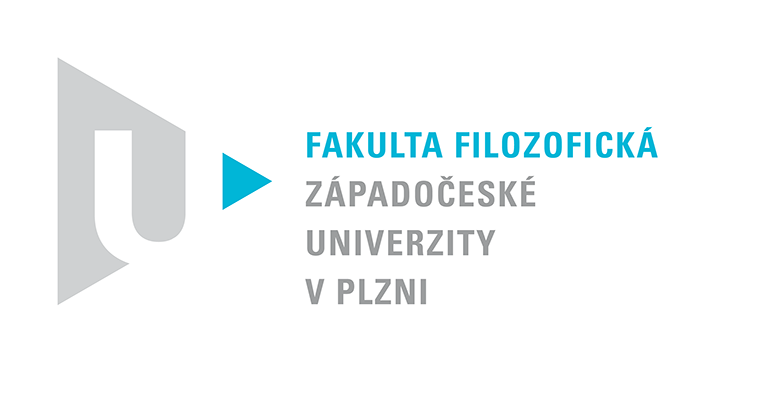 Katedra filozofiePROTOKOL O HODNOCENÍ PRÁCE